Quaker Haven Quilt Camp’s 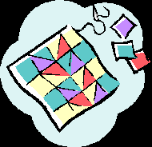 Charmed Fabric ExchangeSeptember 2020 Edition Plaids & Signature BlocksEvery quilter who wishes to participate in the September 2020 Charmed Fabric Exchange is asked to come to camp with a 5-inch square of the same Plaid fabric for everyone else.  This is an optional activity, but we hope you’ll want to participate in our charmed exchange.  Again, the final number of charms we receive in our QHQC charm packs will be determined by the number of quilters at Quilt Camp and any subsequent trades you work out with others at camp with any extra charms you may have after the exchange.  How much yardage will you need to purchase for this exchange?  A yard should provide all the charms you’d need -- at least 48 charms, and we’ve never had 48 campers!  The Signature blocks are the same size as the Plaid and follow the same rules listed below.  The difference is that you need to sign the front of each block with permanent ink or embroidery.  If you brought some at the September 2019 retreat, you do not need to bring the signature blocks again.The rules are as follows: 100% cotton fabric is a MUST!The theme of this exchange is Plaid/Signature, so your fabric needs to fit into that theme, whether it’s a design or a solid color it needs to say Plaid or Signature!YOU cut your own fabric into 5 inch squares.Provide enough precut charm pieces so everyone at camp could receive ONE piece of your fabric – any extra squares will be returned to you and can be used during our trade time. Place your precut fabric charms in a zip lock bag that has your name on it.  So, if 31 quilters register for Quilt Camp and participate in the exchange – your baggie should contain at least 31 identical 5 inch squares of Plaid/Signature fabric.Place your Ziploc bag of charms into the appropriately marked shopping bag once at camp.Be prepared to receive a Plaid/Signature charm pack where the only thing some charms might have in common with each other is their Plaid/Signature theme, but oh the scrappy possibilities!!!After this year we will not repeat any type that has already been done until we have exhausted all other possibilities.  Also, we will go back to simply drawing one suggestion from the bag instead of seeing which suggestion has the most votes.What are some possible fabric themes we could have in future exchanges?  What would you like to see as the next theme?   . . .  Christmas fabric, solids, one color family, geometric prints, florals, vegetables, fruit, poke-a-dot, baby prints, Civil War, 1930s, etc. – the possibilities are endless.  We’ll do a new drawing for our April 2021 exchange and exclude the 8 we’ve already done:  Fall/Autumn, Red/White/Blue/Patriotic, Tone on Tone, Pastels, Polka Dots, Batiks, Batiks/Signature, Plaids fabrics from the drawing.  